ملحق رقم (10)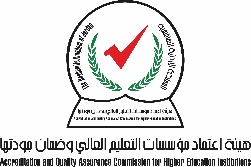 أعضاء هيئة التدريس بالمؤسسةالمعيار الخامس: المصادر المالية والمادية والبشريةاسم الجامعة:.....................................................................................	                                سنة التقدم للحصول على شهادة ضمان الجودة:..........................................توزيع اعضاء هيئة التدريس حسب الرتب الاكاديمية والتفرغتوزيع أعضاء هيئة التدريس حسب مصادر الشهادات العلمية التي يحملونهاالرتبة الأكاديميةالرتبة الأكاديميةالعددمتوسط الراتب الشهريعدد سنوات الخدمة بالمؤسسةمتوسط العبء الدراسيعدد الأبحاث التي أجريت في السنوات الثلاث الأخيرةأستاذمتفرغأستاذغير متفرغأستاذ مشاركمتفرغأستاذ مشاركغير متفرغأستاذ مساعدمتفرغأستاذ مساعدغير متفرغمحاضرمتفرغمحاضرغير متفرغمساعد بحث وتدريسمساعد بحث وتدريسالأساتذة الزائرونالأساتذة الزائرونمدرسمدرسالأساتذة المجازونتفرغ علميالأساتذة المجازونبدون راتبالأساتذة المجازونالمعارينالجامعاتعـــــدد الأعضاء الحاصلين على عـــــدد الأعضاء الحاصلين على عـــــدد الأعضاء الحاصلين على الجامعاتالدكتوراهالماجستيرالبكالوريوسجامعة التدريس بها باللغة الإنجليزية مثل: (الجامعات الأمريكية والكندية والبريطانية والاسترالية).جامعات التدريس بها بلغةاجنبية غير إنجليزية مثل: (أوروبا الشرقية، أو أوروبا الغربية، أو الهند، أو الباكستان).جامعات أردنية.جامعات عربية.أخرى.